CRONOGRAMA DE ACTIVIDADESDEPARTAMENTO DE ECOLOGÍA Y PROTECCIÓN AL MEDIO AMBIENTEDEPARTAMENTO DE ECOLOGÍA Y PROTECCIÓN AL MEDIO AMBIENTEABRILMAYOJUNIO19 - 23 de abril- Semana Mundial del Suelo.(IR A ESCUELAS A DAR PLÁTICAS)22 de abril- Día Internacional de la Madre Tierra.FESTEJO O CAMPAÑA26 de abril- Día Mundial de los Pingüinos.28 de abril- Día Internacional de los Anfibios.** DOS REFORESTACIONES** TRES SALIDAS A LAS PLANTAS Y VERTEDERO.EN CADA EFEMERIDE PEDIR A COMUNICACIÓN SOCIAL QUE SE HAGA UN ANUNCIO EN LA PAGINA OFICIAL.2 de mayo- Día Mundial del Atún.4 de mayo- Día Internacional de los Combatientes de Incendios Forestales. FESTEJO O CAMPAÑA10 de mayo- Día Mundial de las Aves Migratorias.22 de mayo- Día Internacional de la Diversidad Biológica.23 de mayo- Día Internacional de las Tortugas Marinas.** DOS REFORESTACIONES** TRES SALIDAS A LAS PLANTAS Y VERTEDERO.EN CADA EFEMERIDE PEDIR A COMUNICACIÓN SOCIAL QUE SE HAGA UN ANUNCIO EN LA PAGINA OFICIAL.5 de junio- Día Mundial del Medio Ambiente. FESTEJO O CAMPAÑA8 de junio- Día Mundial de los Océanos.(IR A ESCUELAS A DAR PLÁTICAS)17 de junio- Día Mundial contra la Desertificación y la Sequía.25 de junio.- Día de la Gente de Mar.26 de junio- Día Internacional de la Preservación de los Bosques Tropicales. 28 de junio- Día Mundial del Árbol.29 de junio- Día Internacional de los Trópicos.** DOS REFORESTACIONES** TRES SALIDAS A LAS PLANTAS Y VERTEDERO.EN CADA EFEMERIDE PEDIR A COMUNICACIÓN SOCIAL QUE SE HAGA UN ANUNCIO EN LA PAGINA OFICIAL.JULIOAGOSTOSEPTIEMBRE1 de julio- Se constitue la Celebración de la Fiesta del Bosque durante todo el mes de julio (1959).  FESTEJO O CAMPAÑA3 de julio- Día Internacional Libre de Bolsas de Plástico.FESTEJO O CAMPAÑA7 de julio - Día Internacional de la Conservación de Suelos.11 de julio - Día Nacional de los Combatientes de Incendios Forestales.Segundo jueves de julio- Día Mexicano del Árbol26 de julio - Día Internacional para la Protección de los Manglares.31 de julio Día Mundial del Guardaparques** DOS REFORESTACIONES** TRES SALIDAS A LAS PLANTAS Y VERTEDERO.EN CADA EFEMERIDE PEDIR A COMUNICACIÓN SOCIAL QUE SE HAGA UN ANUNCIO EN LA PAGINA OFICIAL.Segundo viernes de agosto - Día Interamericano de la Calidad del Aire.(IR A ESCUELAS A DAR PLÁTICAS)23 de agosto- Día Nacional del Cocodrilo.30 de agosto- Día Internacional del Tiburón Ballena. ** DOS REFORESTACIONES** TRES SALIDAS A LAS PLANTAS Y VERTEDERO.EN CADA EFEMERIDE PEDIR A COMUNICACIÓN SOCIAL QUE SE HAGA UN ANUNCIO EN LA PAGINA OFICIAL.5 de septiembre- Se declara el Parque Nacional Nevado de Colima, Colima (1936).(IR A ESCUELAS A DAR PLÁTICAS)6 de septiembre- Día Mundial de las Aves Playeras.7 de septiembre- Día del Manatí.Tercer fin de semana- Día Internacional de la Limpieza de Playas.27 de septiembre- Día de la Conciencia Ambiental.FESTEJO O CAMPAÑA28 de septiembre- Día Marítimo Mundial. ** DOS REFORESTACIONES** TRES SALIDAS A LAS PLANTAS Y VERTEDERO.EN CADA EFEMERIDE PEDIR A COMUNICACIÓN SOCIAL QUE SE HAGA UN ANUNCIO EN LA PAGINA OFICIAL.OCTUBRENOVIEMBREDICIEMBRE2 de octubre- Día Mundial del Hábitat. 4 de octubre- Día Mundial de los Animales. (IR A ESCUELAS A DAR PLÁTICAS)7 de octubre- Día Interamericano del Agua.10 de octubre- Día de las cactáceas.13 de octubre- Día internacional para la Reducción de los Desastres Naturales.15 de octubre- Proclamación de la Declaración Universal de los Derechos de los Animales.18 de octubre- Día Internacional para la Protección de la Naturaleza.28 de octubre- La Organización de las Naciones Unidas aprueba la Carta Mundial de la Naturaleza. Última semana de octubre- Semana Nacional por la Conservación.** DOS REFORESTACIONES ** TRES SALIDAS A LAS PLANTAS Y VERTEDERO.EN CADA EFEMERIDE PEDIR A COMUNICACIÓN SOCIAL QUE SE HAGA UN ANUNCIO EN LA PAGINA OFICIAL.1 de noviembre- Día Internacional de la Ecología y los Ecólogos. (IR A ESCUELAS A DAR PLÁTICAS)5 de noviembre- Día Mundial de Concienciación sobre los Tsunamis.6 de noviembre- Día Internacional para la Prevención y Explotación del Medio Ambiente durante Guerras y Conflictos Armados. - Día de los Parques Nacionales. 10 de noviembre- Se declara la Reserva de la Biósfera Mariposa Monarca (2000).27 de noviembre- Día Internacional de la Conservación. ** DOS REFORESTACIONES** TRES SALIDAS A LAS PLANTAS Y VERTEDERO.EN CADA EFEMERIDE PEDIR A COMUNICACIÓN SOCIAL QUE SE HAGA UN ANUNCIO EN LA PAGINA OFICIAL.3 de diciembre- Día Internacional contra el Uso de Plaguicidas. (IR A ESCUELAS A DAR PLÁTICAS)5 de diciembre- Día mundial del suelo.11 de diciembre- Día internacional de las montañas.** DOS REFORESTACIONES** TRES SALIDAS A LAS PLANTAS Y VERTEDERO.EN CADA EFEMERIDE PEDIR A COMUNICACIÓN SOCIAL QUE SE HAGA UN ANUNCIO EN LA PAGINA OFICIAL.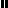 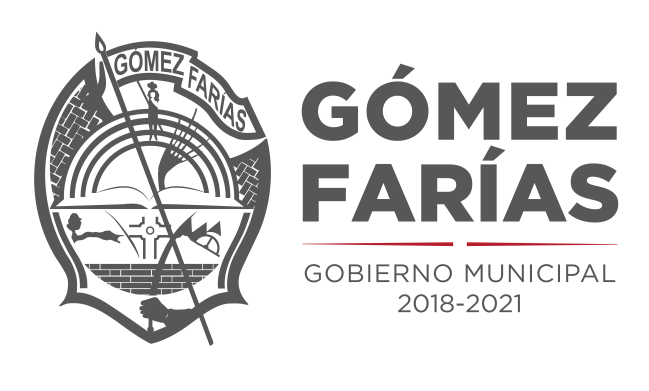 